Curriculum VitaeDr. Ángeles JIMÉNEZ GARCÍA-CARRIAZO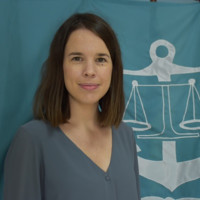 The Nippon Foundation Lecturer in Global Ocean GovernanceBorn: Granada, Spain, 25 February 1988.Education: Five-year degree in Law, Universidad Pontificia de Comillas (ICADE) (2011); Diploma in International Relations Universidad Pontificia de Comillas (ICADE) (2011); Master in European Law (LL.M.); Université Libre de Bruxelles (2012); International Foundation for the Law of the Sea (2016); Doctor of Philosophy (D.Phil.), Universidad de Jaén (2017).Professional Qualifications: Advocate, Spain.Professional Experience: The Nippon Foundation Lecturer on Global Ocean Governance, IMLI (2019-present); The Nippon Foundation Lecturer In International Maritime Law, IMLI (2018-2019); Academic Coordinator of Institute’s Master’s programmes, IMLI (2018-present); Officer in charge of the Distinguished Visiting Fellows Programme, IMLI (2018-present); Coordinator of the short course on the Protection of the Marine Environment and Ocean Governance (2019-present); Magister Juris Dissertations Examiner, IMLI (2019); Supervisor Maritime Legislation Drafting Projects, IMLI (2018-present); Supervisor Dissertations / Research Projects, IMLI (2018-present); External Examiner, University of Malta (2019-present); Lecturer in the International Fisheries Law Training Course organized in collaboration with the Food and Agriculture Organization (FAO), IMLI (2019-present); Visiting Lecturer, International Ocean Institute (2018-present); Research Fellow, National Ocean Taiwan University (2017); Research Fellow, Centre de Droit Maritime et Océanique, Université de Nantes (2016); International Projects Manager, Universidad de Jaén (2018); Lawyer specializing in EU and Competition Law at CMS (2014-2016), Spanish Competition and Markets Commission, Ministry of Economy (2013), Latham and Watkins (2012-2013).Member: Member of Madrid Lawyers’ Bar Association, Member of the Spanish Association of Lecturers on International Law and International Relations (AEPDIRI), Member of the Spanish Foreign Policy Association, FAO Roster of Experts (from 2022); Member of the scientific boards of several scientific reviews and journals.Publications: Numerous articles on international law, in particular, the law of the sea published in peer reviewed journals. La ampliación de la plataforma continental más allá de las doscientas millas marinas – Especial referencia a España (Dykinson, 2018); ‘The protection of the collective interests as a tool to challenge the outer limits of the continental shelf’, in Chaumette. P, Transforming the Ocean Law by Requirement of the Marine Environment Conservation (Marcial Pons, 2019); ‘The Role of International Organizations in Providing and Protecting Passengers’ Rights’ in Pavliha, M. (ed.) Transport Law and Passenger Rights (Routledge, 2021); ‘Underwater Cultural Heritage’ in Borg, S., (ed.) Research Handbook on Ocean Governance Law (Edward Elgar Publishing, to be published in 2022); ‘Submissions to the Commission on the Limits of the Continental Shelf: Practice and Controversies’ (Maritime Affairs, vol. 18, 2022); ‘La Delimitación entre las Islas Canarias y el Archipiélago de Madeira: la Presencia de las Islas Salvajes’ (e-pública, Revista Electrónica de Direito Público, to be published in 2022); ‘The Maritime Delimitation between Turkey and the Libya’s Government of National Accord: another Concern for the European Union?’ (Paix et Sécurité Internationales, vol. 9, 2021); ‘Prospecciones turcas en aguas chipriotas, una nueva dimensión del enfrentamiento’ (REDI, vol. 72(1), 2020); ‘Small Island, Big Issue: Malta and its Search and Rescue Region – SAR’ (Paix et Sécurité Internationales, vol. 7, 2019); ‘The Commission on the Limits of the Continental Shelf: Approach to Scientific and Legal Aspects of Coastal States’ Submissions’ (Annuaire de Droit Maritime et Océanique, vol. XXXVI, 2018); ‘La plataforma continental de las islas Canarias: ampliación y cuestiones afines’ (REDI, vol. 70(2), 2018), ‘El tratado de delimitación entre Timor Oriental y Australia fruto de la conciliación obligatoria’ (REEI, vol. 36, 2018); ‘Primeros pasos hacia la nueva frontera marítima hispano-lusa: el cierre de la desembocadura del río Guadiana’ (Paix et Sécurité Internationales, vol. 6, 2018); ‘La ampliación de la plataforma continental en el Atlántico Sur: el enfrentamiento marítimo entre Argentina y Reino Unido’ (Revista de Estudios Jurídicos, vol. 17, 2017).Conferences: Lecturer, ‘Ocean Governance Today: Global Framework and Current Challenges’, 8th Training Programme on the Sustainable Development and Governance of the Caspian Sea, International Ocean Institute, Ashgabat, Turkmenistan (2022). Speaker, ‘Migration along the Mediterranean Sea: A Maltese Experience’, III International Conference Migrations and Human Rights in Europe’s External Borders, University Abdelmalek Essaadi (Tanger), Policy Center for the New South (Rabat) and University of Cadiz (2021). Speaker, International Conference on “Sea Level Rise, Maritime Spaces and Maritime Borders in Lusophone States and Territories”, organized by the Faculty of Laws of the University of Lisbon (2021); Speaker, International Conference “Transforming the Ocean Law by Requirement of the Marine Environment Conservation” organised by the Human Sea European Research Council programme of the University of Nantes (2018);  Speaker, International Workshop on “The Role of Maritime Law in East Asian Maritime Relations”, IMLI (2019); Co-organiser, in collaboration with the Embassy of Japan to Malta, International Workshop on “The Role of Maritime Law in East Asian Maritime Relations”, IMLI (2019); Speaker, International Workshop on “Human Rights and the Law of the Sea”, IMLI (2019); Co-organiser, International Workshop on “Human Rights and the Law of the Sea” in collaboration with the Stockton Center for the Study of International Law, U.S. Naval War College, IMLI (2019); Co-organiser of the International Seminar on “Empowering Women in Maritime Affairs”, IMLI (2019).